I (NAME) approve of essential domestic travel for (NAME OF TRAVELER) in exception to the CSU ban on all non-essential domestic travel through July 31, 2020. If travel is for a student group (NAME of Group), a list of all students is attached.Explanation of why this travel is necessary and a summary of your discussion of local alternatives with your department chair. Please address these six factors: Necessity of the proposed travel, including consequences of postponing travelNeeds and preferences of the individualAvailability of safe and secure shelter at the destinationAvailability of appropriate medical care at the destinationAvailability of transportation, services, and other necessities at the destinationAssessment of risks associated with traveling versus risks of remaining in place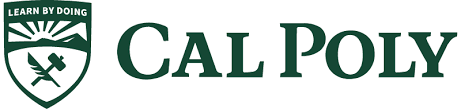 M E M O R A N D U MTO:President DATE:DATE:FROM:Vice President/Provost (NAME and TITLE)COPIES:SUBJECT:Approval for essential domestic travelApprove/DenyNameSignatureDateVP/Provost